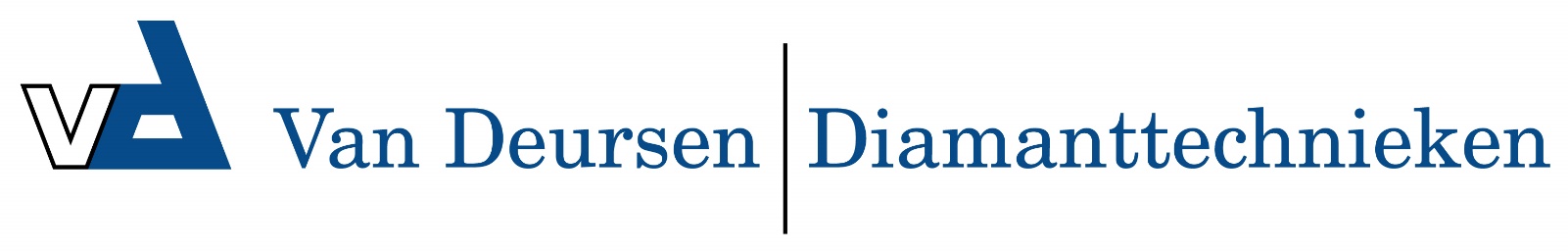 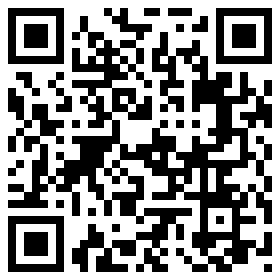 6104840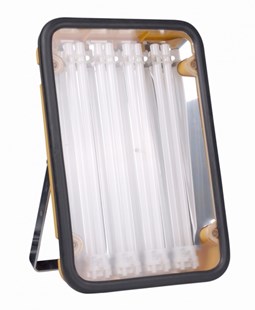 Bouwlamp PL144/V - 144W5m kabel - 3 contactdozenBouwlamp van slagvast kunststof met rubber stootrand en transparante polycarbonaat beschermkap. Met geïntegreerde contactdozen. Technische gegevens:Artikelnummer61.048.40EAN code8713265038368MerkVetecVermogen144 WattSpanning230 VoltBeschermklasseII (dubbel geïsoleerd)BeschermingsgraadIP 54Lamphouder2g11Lichtbron4 x TC-L lamp 4-pins 840 helder witLumen11000 lumenKabel5 meterKabelsoortH07RN-F - 3 G 1,5 mm²Contactdozen3 x Schuko 230VSchakelaarNeeAfmetingen (hxbxd)320 x 490 x 110 mmGewicht3 kg